Приложение 2
к  АООП НОО МБОУ-СОШ №45 имени Д.И.Бдынского города Орла, утвержденной
приказом №186-д от 30.08.2023г. Адаптированная рабочая программа«Коррекционно-развивающие курсы(коррекция индивидуальных пробелов в знаниях)».начального общего образованиядля обучающихся с ОВЗ1. Пояснительная запискаПрограмма коррекционной работы разработана в соответствии с требованиями:- Федерального закона РФ «Об образовании в Российской Федерации» от 29.12.2012 г. №273 - ФЗ;- «Санитарно-эпидемиологических требований к условиям и организации обучения и воспитания в организациях, осуществляющих образовательную деятельность по адаптированным основным общеобразовательным программам для обучающихся с ограниченными возможностями здоровья» Об утверждении СанПиН 2.4.2.3286-15, постановлением Главного государственного санитарного врача Российской Федерации 10.07.2015 г. № 26;Проблема нарушений письменной и устной речи у школьников - одна из самых актуальных для школьного обучения, поскольку письмо и чтение из цели начального обучения превращается в средство для дальнейшего получения знаний учащихся. Главный принцип организации учебно-воспитательного процесса для учащихся с ОВЗ – это принцип  коррекционно-развивающей направленности обучения. Он  предполагает активное воздействие на сенсорное, умственное и речевое развитие детей.Программа коррекционно-развивающей работы по преодолению трудностей в обучении обеспечивает решение задач ФГОС начального образования  иразработана с учетом  индивидуальных особенностей учащихся с ОВЗ.   Программа носит практическую направленность и представляет комплексную помощь в развитии познавательной деятельности учащихся,  имеющих трудности в обучении:- обеспечивает своевременную специализированную помощь в освоении программного материала и коррекцию недостатков в   развитии неуспешных детей и детей с ограниченными возможностями здоровья в условиях общеобразовательного учреждения;- способствует формированию универсальных учебных действий у обучающихся (личностных, регулятивных, познавательных, коммуникативных).Цель программы: повышение  уровня общего развития учащихся с ОВЗ, восполнение  пробелов предшествующего развития и обучения, индивидуальная работа по формированию недостаточно освоенных умений и навыков, коррекция отклонений в развитии познавательной сферы и речи, направленная подготовка к восприятию нового учебного материала, формирование личности школьника, развитие познавательных интересов, активности, самостоятельности.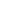 Задачи программы:- создание  положительной атмосферы в процессе совместной деятельности учителя и ребенка с ОВЗ;- осуществление индивидуально ориентированной психолого- педагогической помощи детям с ОВЗ и неуспевающим с учётом  особенностей психического и (или) физического развития, индивидуальных возможностей детей (в соответствии с рекомендациями психолого-медико-педагогической комиссии), ориентация на «зону ближайшего развития»;- опора на жизненный опыт учащихся; - оказание консультативной и методической помощи родителям  (законным представителям) детей с ОВЗ, неуспевающим, по медицинским, социальным, правовым и другим вопросам.2. Общая характеристика коррекционных курсовВсе ученики с ОВЗ требуют индивидуального подхода в связи с нарушениями в интеллектуальной и эмоционально-волевой сфере. Индивидуально-групповые коррекционные занятия оказываются за пределами максимальной нагрузки обучающихся. Одним из условий успешного обучения детей с ОВЗ является организация индивидуальных занятий, которые  направлены на преодоление специфических трудностей и недостатков, характерных для обучающихся с ОВЗ.Цель коррекционно-развивающих занятий– коррекция недостатков познавательной и эмоционально-личностной сферы детей средствами изучаемого программного материала.Задачи, решаемые на коррекционно-развивающих занятиях:создание условий для развития сохранных функций; формирование положительной мотивации к обучению;повышение уровня общего развития, восполнение пробелов предшествующего развития и обучения; коррекция отклонений в развитии познавательной и эмоционально–личностной сферы; формирование механизмов волевой регуляции в процессе осуществления заданной деятельности; воспитание умения общаться, развитие коммуникативных навыков.Занятия строятся с учетом основных принципов коррекционно-развивающего обучения.1. Принцип системности коррекционных (исправление или сглаживание отклонений и нарушений развития, преодоление трудностей развития), профилактических (предупреждение отклонений и трудностей в развитии) и развивающих(стимулирование, обогащение содержания развития, опора на зону ближайшего развития) задач.2.Принцип единства диагностики и коррекцииреализуется в двух аспектах:Началу коррекционной работы должен предшествовать этап комплексного диагностического обследования, позволяющий выявить характер и интенсивность трудностей развития, сделать заключение об их возможных причинах и на основании этого заключения строить коррекционную работу, исходя из ближайшего прогноза развития (совместно с психологом).Реализация коррекционно-развивающей работы требует от педагога постоянного контроля динамики изменений личности, поведения и деятельности, эмоциональных состояний, чувств и переживаний ребенка. Такой контроль позволяет вовремя вносить коррективы в коррекционно-развивающую работу.3. Деятельностный принцип коррекции определяет тактику проведения коррекционной работы через активизацию деятельности каждого ученика, в ходе которой создается необходимая основа для позитивных сдвигов в развитии личности ребенка.4. Учет индивидуальных особенностей личности позволяет наметить программу оптимизации в пределах психофизических особенностей каждого ребенка. Коррекционная работа должна создавать оптимальные возможности для индивидуализации развития.5. Принцип динамичности восприятия заключается в разработке таких заданий, при решении которых возникают какие–либо препятствия. Их преодоление  способствует развитию обучающихся, раскрытию возможностей и способностей. Каждое задание должно проходить ряд этапов от простого к сложному. Уровень сложности должен быть доступен конкретному ребенку. Это позволяет поддерживать интерес к работе и дает возможность испытать радость преодоления трудностей.6. Принцип продуктивной обработки информациизаключается в организации обучения таким образом, чтобы у учащихся развивался навык переноса обработки информации, следовательно – механизм самостоятельного поиска, выбора и принятия решения.7. Принцип учета эмоциональной окрашенности материала предполагает, чтобы игры, задания и упражнения создавали благоприятный, эмоциональный фон, стимулировали положительные эмоции.3. Описание места коррекционных курсов              Коррекционные занятия проводятся с обучающимися педагогом  во внеурочное время. Коррекционная работа осуществляется в рамках целостного подхода к воспитанию и развитию ребенка. В связи с этим работа в часы индивидуальных занятий ориентирована на общее развитие, а не на тренировку отдельных психических процессов или способностей обучающихся. Планируется не столько достижение отдельного результата (например, выучить таблицу умножения), сколько создание условий для  развития ребенка.             При организации коррекционных занятий следует исходить из возможностей ребенка: задание должно лежать в зоне умеренной трудности, но быть доступным, так как на первых этапах коррекционной работы необходимо обеспечить ученику субъективное переживание успеха на фоне определенной затраты усилий. В дальнейшем трудность задания следует увеличивать пропорционально возрастающим возможностям ребенка.Изучение индивидуальных особенностей обучающихся позволяет планировать сроки, этапы и основные направления коррекционной работы.  По мере выявления индивидуальных пробелов в развитии и обучении детей с ОВЗ проектируется программа коррекционной работы в последующие годы обучения.Количество занятий во 1 – 4-х классах – 2 раза в неделю. Программа рассчитана на 68  часов в год. 4. Описание ценностных ориентиров содержания коррекционных курсовОсновные  ценностные направления коррекционной работы на занятиях.1 Совершенствование движений и сенсомоторного развития:Развитие мелкой моторики кисти и пальцев рук;Развитие навыков каллиграфии;Развитие артикуляционной моторики;Коррекция отдельных сторон психической деятельности:Развитие зрительного восприятия и узнаванияРазвитие зрительной памяти и внимания;2. Формирование обобщенных представлений о свойствах предметов (цвет,форма, величина);Развитие пространственных представлений и ориентации;Развитие представлений о времени;Развитие слухового внимания и памяти;Развитие фонетико-фонематических представлений, формированиезвукового анализа. Развитие основных мыслительных операций:Навыков соотнесенного анализа;3. Навыков группировки и классификации (на базе овладения основнымиродовыми понятиями);Умения работать по словесной и письменной инструкции, алгоритму;Умения планировать деятельность, развитие комбинаторных способностей.4 Развитие различных видов мышления:Развитие наглядно-образного мышления;Развитие словесно-логического мышления (умение видеть и устанавливатьсвязи между предметами, явлениями и событиями).5 Коррекция нарушений в развитии эмоционально-личностной сферы (релаксационныеупражнения для мимики лица, драматизация, чтение по ролям).6 Развитие речи, овладение техникой речи.7 Расширение представлений об окружающем мире и обогащение словаря.8 Коррекция индивидуальных пробелов в знаниях.5. Личностные, метапредметные и предметные результаты освоения коррекционных курсовЛичностные:- принятие социальной роли обучающегося;- понимание значения собственного учения;- учебно-познавательный интерес к учебному материалу.Метапредметные результаты::-вступать и поддерживать коммуникацию в разных ситуациях социальноговзаимодействия, слушать собеседника, вступать в диалог и поддерживать его,использовать доступные источники и средства получения информации для решениякоммуникативных и познавательных задач.Предметные:- постановка учебной задачи на основе соотнесения того, что уже известно с тем,что еще недостаточно изучено (основы целеполагания);-умение придерживаться заданной последовательности учебно-практических ипознавательных действий (основы практического планирования);-умение предвидеть ближайший практический результат учебного действия (основыпрогнозирования);-умение выполнять доступные операции для осуществления контроля (пошаговогои итогового) за учебным действием;Познавательные:- актуализация, накопление, расширение, уточнение знаний;-освоение и использование элементарных общих понятий, обеспечивающих учебно-познавательную деятельность;Универсальные учебные действия:- пользоваться наглядными пособиями;- выполнять команды и указания учителя;- принимать цели и произвольно включаться в деятельность;- активно участвовать в ходе занятий, контролировать и оценивать свои действия;- принимать указания учителя, отвечать на вопросы, выполнять самостоятельнозадания.- развитие основных мыслительных способностей обучающихся;- развитие различных видов памяти, внимания и воображения;- развитие речи;- становление у детей развитых форм самосознания и самоконтроля;- высокая степень познавательной активности учащихся.:- формирование предметных и универсальных способов действий, обеспечивающихвозможность продолжения образования в основной школе;- воспитание умения учиться– способности к самоорганизации с целью решения учебных задач;индивидуальный прогресс в основных сферах личностного развития– эмоциональной, познавательной, регулятивной, которые реализуются в процессеобучения всем предметам.6. Содержание коррекционных курсовСодержание работы по данной рабочей программе тесно связано с содержанием школьной программы по русскому языку и математике. Содержание коррекционной работы условно делится на несколько этапов. Этапы коррекционного обучения, темы занятий или количество часов для повторения, могут быть изменены, если это необходимо для данной группы учащихся.Коррекционная работа реализуется поэтапно. Последовательность этапов и их адресность создают необходимые предпосылки для устранения дезорганизующих факторов.2.Этап сбора и анализа информации (информационно-аналитическая деятельность). Результатом данного этапа является оценка контингента обучающихся для учёта особенностей развития детей, определения специфики и их особых образовательных потребностей; оценка образовательной среды с целью соответствия требованиям программнометодического обеспечения, материально-технической и кадровой базы учреждения. 3.Этап планирования, организации, координации (организационно-исполнительская деятельность). Результатом работы является особым образом организованный образовательный процесс, имеющий коррекционно-развивающую направленность и процесс специального сопровождения детей с ограниченными возможностями здоровья при специально созданных (вариативных) условиях обучения, воспитания, развития, социализации рассматриваемой категории детей. 4.Этап диагностики коррекционно-развивающей образовательной среды (контрольно-диагностическая деятельность). Результатом является констатация соответствия созданных условий и выбранных коррекционно-развивающих и образовательных программ особым образовательным потребностям ребёнка. 5.Этап регуляции и корректировки (регулятивно-корректировочная деятельность). Результатом является внесение необходимых изменений в образовательный процесс и процесс сопровождения детей с ограниченными возможностями здоровья, корректировка условий и форм обучения, методов и приёмов работы.7 . Тематическое планирование1 класс, 1 доп. класс2 класс3 класс4 класс8. Описание материально-технического обеспечения образовательного процессаРусский язык1.Канакина В. П. , Горецкий В. Г. Русский язык. Учебник. 1 класс.2.Канакина В. П. , Горецкий В. Г. Русский язык. Учебник. 2 класс. В 2 ч. Ч. 1. 3.Канакина В. П. , Горецкий В. Г. Русский язык. Учебник. 2 класс. В 2 ч. Ч. 2. 4.Канакина В. П. , Горецкий В. Г. Русский язык. Учебник. 3 класс. В 2 ч. Ч. 1. 5.Канакина В. П. , Горецкий В. Г. Русский язык. Учебник. 3 класс. В 2 ч. Ч. 2. 6.Канакина В. П. , Горецкий В. Г. Русский язык. Учебник. 4 класс. В 2 ч. Ч. 1. 7.Канакина В. П. , Горецкий В. Г. Русский язык. Учебник. 4 класс. В 2 ч. Ч. 2.МатематикаМоро М.И., Степанова С.В., Волкова С.И. Математика: Учебник: 1 класс: В 2ч.Моро М.И., Степанова С.В., Волкова С.И. Математика: Учебник: 2 класс: В 2ч.Моро М.И., Степанова С.В., Волкова С.И. Математика: Учебник: 3 класс: В 2ч.МороМ.И.,СтепановаС.В.,ВолковаС.И.Математика:Учебник:4класс:В2ч. Рабочие тетрадиМороМ.И.,ВолковаС.И.Математика:Рабочаятетрадь:1класс:В2ч.МороМ.И.,ВолковаС.И. Математика: Рабочая тетрадь:2класс:В2ч.МороМ.И.,ВолковаС.И.Математика:Рабочаятетрадь:3класс:В2ч.Список   литературыАлябьева Е.А. «Психогимнастика в начальной школе». М: ТЦ Сфера,2005.Анисимова Н.П., Винакова Е.Д. «Обучающие и развивающие игры:1-4 классы.-М.:Первое сентября,2004.Ануфриев А.Ф., Костромина С.Н. «Как преодолеть трудности в обучении детей?» М.: Издательство «Ось-89»,2005.Голубь В.Т. «Графические диктанты». –М.:ВАКО,2006. Костромина С.Н., Нагаева Л.Г. «Чтение. Как преодолеть трудности в обучении детей?» М.:АСТ;СПб.:ПРАЙМ –ЕВРОЗНАК,2008.Матвеева Е.И. «Литературное чтение: учим младших школьников понимать художественный текст». М.:Эксмо, 2006.Степанова О.А. «Профилактика школьных трудностей». М: ТЦ Сфера,2003.Строганова Л.В. «Подсказки учителю в коррекционной работе с младшими школьниками»- М., Центр педагогического образования, 2007.Холодова О. «Юным умникам и умницам: задания по развитию познавательных способностей» (3-4 класс)- М.:Росткнига,2007.Шевченко С.Г. Коррекционно-развивающее обучение. Организационно- педагогические аспекты. // Пособие для учителей. Владос., М. 2001Шилова Т.А. Диагностика и коррекция детей с отклонениями в поведении. Айрес- пресс, М. 2005Языканова Е.В. «Программа «Учись учиться». Развивающие задания. М.: Издательство «Экзамен», 2014 г.№РазделКоличествочасов Виды учебной деятельности обучающихсяПервичная диагностика5чОбследование письма, мелкой моторики.Обследование чтения, связной речиОбследование словаря, грамматического строя речиОбследование математических навыковОбследование фонематическихпроцессовЗвуки речи6 чЗнакомиться с органами речи, которые участвуют в образовании речи. Наблюдать за работой органов речи, над образованием звуков речи. Сопоставлять звуковое и буквенное обозначения слова. Определять количество и последовательность звуков в словах. Определять первый и последний звуки в словах. Осуществлять контроль за ходом своей деятельности.Слово30 чОпределять лексическое значение слова. Подбирать обобщающие понятия к группам предметов. Исключать лишний предмет, не соответствующий общему признаку. Различать слова, близкие по звучанию. Осуществлять контроль за ходом своей деятельности Различать слова и звукосочетания. Сравнивать предметы, выделять основные признаки. Выявлять общий признак группы слов. Определять лексическое значение слов. Подбирать обобщающие понятия к группам предметов. Исключать лишний предмет, не соответствующий общему признаку. Ставить вопросы к словам-предметамГруппировать слова по заданному признаку. Выделять общий признак группы слов. Различать (по значению и вопросам) одушевленные и неодушевленные имена существительные. Ставить вопросы к словам-предметам, отвечающим на вопросы кто? что? Исключать лишний предмет, не соответствующий общему признаку.Знакомиться с признаками слов-действий. Группировать слова по заданному признаку (отвечают на вопрос что делает?). Задавать вопрос к словамдействиям. Отгадывать по действиям предмет. Сравнивать действия, выделять основные признаки. Осуществлять подбордействий к предметам. Приобретать опыт в постановке вопросов к словам-действиям. Подбирать слова, противоположные по значению. Понимать на слух речь учителя и одноклассников,работать совместно в группе для достижения общей цели.Предложение12 чОтличать предложение от группы слов, не составляющих предложение. Приобретать опыт в составлении предложения по картинке.Употреблять предлоги в речи. Составлять предложения с использованием предлогов. Определять последовательность и количество слов в предложениях. Осуществлятьсамооценку своих действий. Последовательновыполнять учебные действия и адекватно реагировать на контроль и оценки со стороны учителялогопеда.Слоговой состав слова8 чРазличать слово и слог. Определять количество и последовательность в слове слогов. Классифицироватьслова по количеству в них слогов. Анализировать слова (выделять первый, последний слог в слове).Связная речь5 чОсуществлять пересказ текстов с опорой на серию сюжетных картин, на сюжетную картину. Отвечать на вопросы по содержанию. Отвечать на вопросы в точном соответствии с инструкцией. Осуществлятьсамооценку своих действий Составлять рассказ по картинке, с помощью ответов на вопросы, с опорой на серию сюжетных картин, по одной сюжетной картинке. Отвечать на вопросы по содержанию рассказа. Последовательновыполнять учебные действия и адекватно реагировать на контроль и оценки со стороны учителялогопеда. Осуществлятьсамооценку своих действий. Работать совместно в группе для достижения общей цели. Делиться впечатлениями об увиденном,Итого66 ч№РазделКоличествочасов Виды учебной деятельности обучающихсяКоррекционно-развивающие занятия по русскому языку34 чНазывать признаки текста.Отличать текст от набора предложений, записанных как текст.Озаглавливать   текст;   выбирать  подходящее заглавие из данных.Осознавать связь заголовка с темой текста, с главной мыслью.Конструировать тексты из рассыпанных предложений, абзацев. (П)Списывать текст по  заданному алгоритму,  контролировать этапы работы.Наблюдать за словами, обозначающими признаки предметов, действия предметов.Ставить к словам вопросы какой? какая? и т.д. ичто делает? что делал? и т.д.Ставить вопрос  от слова  к слову  (кто?.. какой?кто?.. что делает?..)	Устанавливать в предложении действующее лицо или предмет.Находить в предложениях слова, отвечающие на данные вопросы.Группировать слова по вопросам.Конструировать предложения из слов с опорой на вопросы.Соотносить слова-названия (предметов, при- знаков, действий), вопросы, на которые они отвечают, с частями речи.Анализировать схему «Части речи», составлять по ней сообщение.Находить в тексте  части  речи  с  опорой на признаки частей речи, пользуясь схемой.Распознавать имя существительное среди других частей речи по обобщённому лексическому значению и вопросу.Составлять устный рассказ о своём домашнем животном на основе наблюдений и по вопросам учителяРаспознавать глагол среди других частей речи по обобщённому лексическому значению и вопросу.Обосновывать правильность отнесения слова к глаголу.Классифицировать глаголы по вопросам. Распознавать глаголы, употреблённые в прямом и переносном значениях.Определять, каким членом предложения является глагол в предложении.Выбирать глаголы в соответствии с задачей речевого высказывания.Распознавать имя прилагательное среди других частей речи по обобщённому лексическому значению и вопросу.Распознавать личные местоимения (в начальной форме) среди других слов и в предложении.Различать местоимения и имена существительные.Узнавать предлоги в устной и письменной речи.Правильно употреблять предлоги в речи (прийти из школы).Раздельно писать предлоги со словами.Коррекционно-развивающие занятия по математике34 чВоспроизводить последовательность чисел от 1 до 10как в прямом, так и в обратном порядке, начиная с любого числа.Определять место каждого числа в этой последовательности, в том числе, и место числа 0 среди изученных чисел.Считать различные объекты (предметы, группы предметов, звуки, слова и т.п.) иустанавливать порядковый номер того или иного объекта при заданном порядке счета.Писать цифры. Соотносить цифру и число.Образовывать следующее числоприбавлением 1 к предыдущему числу или вычитанием 1 из следующего за ним в ряду чисел.Выполнять задания творческого и поискового характера, применять знания и способы действий в изменённых условиях.Упорядочивать объекты по длине (на глаз, наложением, сиспользованием мерок)Различать и называть прямую линию, кривую, отрезок, луч, ломаную.Различать, называть многоугольники (треугольники, четырехугольники и т. д.)Строить многоугольники из соответствующего количества палочек.Соотносить реальные предметы и их элементы с изученными геометрическими линиями и фигурами. Сравнивать любые два числа и записывать результат сравнения, используя знаки сравнения «>», «<», «=».Составлять числовые равенства и неравенства. Упорядочивать заданные числа по их расположению в натуральном ряду чисел.Составлять из двух чисел числа от 2 до 5 (4 — это 2 и 2; 4 — это 3 и 1).Образовывать числа второго десятка из одного десяткаи нескольких единиц.Сравнивать числа в пределах 20, опираясь на порядок следования чисел при счете.Читать и записывать числа второго десятка, объясняя, что обозначает каждая цифра в их записи.Переводить одни единицы длины в другие: мелкие и крупные в более мелкие, используя соотношения между ними.Выполнять вычисления вида 15 + 1, 16 – 1, 10 + 5, 14 –4,18 – 10, основываясь на знаниях по нумерации. Составлять план решения задачи в два действия. Решать задачи в два действия.Выполнять задания творческого ипоискового характера, применять знания и способыдействий в изменённых условиях. Моделировать прием выполнения действия сложениес переходом через десяток, используя предметы, разрезной материал, счетные палочки, графические схемы.Выполнять сложение чисел с переходом через десяток в пределах 20.Выполнять задания творческого и поискового характера, применять знания и способы действий в изменённых условиях.Моделировать прием выполнения действия сложение с переходом через десяток, используя предметы, разрезной материал, счетные палочки, графические схемы.Выполнять сложение чисел с переходом через десяток в пределах 20.Выполнять задания творческого и поискового характера,применять знания и способы действий в изменённых условиях.Собирать информацию: рисунки, фотографии клумб, цветников, рабаток.Наблюдать, анализировать и устанавливать правила чередования формы, размера, цвета в отобранных узорах и орнаментах, закономерность их чередования.Составлять свои узоры.Контролировать выполнение правила, по которому составлялся узор.Работать в группах:составлять план работы, распределять виды работ между членами группы, устанавливать сроки выполнения работы по этапам в целом, оценивать результат.Контролировать и оценивать свою работу, ее результат,делать выводы на будущее.Итого 68 ч№РазделКоличествочасов Виды учебной деятельности обучающихсяКоррекционно-развивающие занятия по русскому языку34 чПонимать  и   сохранять  в   памяти учебную задачу урока. Различать   текст   и   предложение, текст и набор предложений. Определять тему и главную мысль текста, подбирать заголовок к тексту и частям текста. Определять структурные компоненты текста.  Выделять части текста и обосновывать правильность их выделения. Работать   с   информационной   таблицей «Типы текстов». Различать типы текстов: повествование, описание,   рассуждение.    Определять по заголовку тип текста и его содержание. Восстанавливать деформированный текст (с нарушенным порядком предложений), подбирать к нему заголовок, определять тип текста, записывать составленный текст. Составлять повествовательный текст на основе жизненного опыта.Оценивать результаты своей деятельности.Работать со «Словарём однокоренных слов» в учебнике, находить в нём нужную информацию о слове. Оценивать результаты своей деятельностиПонимать и сохранять в памяти учебную задачу урока. Работать с таблицей «Согласные звуки», составлять текст-сообщение по данной таблице. Работать с памяткой 1 «Как сделать звуко-буквенный разбор слова». Проводить звуковой и звуко-буквенный разбор определённого слова с опорой на алгоритм памятки 1, оценивать правильность разбора. Объяснять   правописание   слов   с буквосочетаниями чк, чн,  чт, щн, нч, жи—ши, ча—ща, чу—щу. Оценивать результаты своей деятельности.Определять по изученным признакам слова различных частей речи. Классифицировать слова по частям речи (имя существительное, имя прилагательное, глагол, местоимение, имя числительное).Подбирать примеры слов изученных частей речи.Составлять по рисунку текст, определять, какие части речи были употреблены в составленном рассказе.Распознавать имена прилагательные среди других частей речи. Определять род имён прилагательных, классифицировать имена прилагательные по роду. Образовывать  словосочетания,  состоящие из имён прилагательных и имён существительных. Писать правильно родовые окончания прилагательных. Определять форму числа прилагательного6изменять по числам.Распознавать личные местоимения среди других частей речи. Определять грамматические признаки личных местоимений.Распознавать глаголы среди других частей речи. Узнавать неопределенную форму глагола по вопросам. Распознавать число глагола.Коррекционно-развивающие занятия по математике34 чВыполнять сложение и вычитание чисел в пределах 100. Решать уравнения на нахождение неизвестного слагаемого, неизвестного уменьшаемого, неизвестного вычитаемого на основе знаний о взаимосвязи чисел при сложении, при вычитании.Обозначать геометрических фигур буквами.Выполнять задания творческого и поискового характера. вычисления значения числового выражения(с опорой на свойства арифметических действий, на правила о порядке выполнения действий в числовых выражениях).Анализировать текстовую задачу и выполнять краткую запись задачи разными способами, в том числе в табличной форме. Моделировать зависимости между величинами с помощью схематических чертежей. Решать задачи арифметическими способами. Объяснять выбор действий для решения. Сравнивать задачи на увеличение (уменьшение) числа на несколько единиц и на увеличение (уменьшение) числа в несколько раз, приводить объяснения. Составлять план решения задачи. Действовать по предложенному или самостоятельно составленному плану. Объяснять ход решения задачи.Наблюдать и описывать изменения в решении задачи при изменении ее условия и, наоборот, вносить изменения в условие (вопрос) задачи при изменении в ее решении.Обнаруживать и устранять ошибки логического (в ходе решения) и вычислительного характера, допущенные при решении.Выполнять задания логического и поискового характера, применять знания и способы действий в изменённых условиях.Оценивать результаты продвижения по теме, проявлять личностную заинтересованность в приобретении и расширении знаний и способов действий. Анализировать свои действия и управлять ими. Воспроизводить по памяти таблицу умножения и соответствующие случаи деления с числами 2—7. Применять знания таблицы умножения при выполнении вычислений числовых выражений. Находить число, которое в несколько раз больше (меньше) данного. Выполнять задания творческого и поискового характера.Работать в паре. Составлять план успешной игры. Составлять сказки, рассказы с использованием математических понятий, взаимозависимостей, отношений, чисел, геометрических фигур, математических терминов.Анализировать и оценивать составленные сказки с точки зрения правильности использования в них математических элементов. Собирать и классифицировать информацию. Работать в парах. Оценивать ход и результат работы. Воспроизводить по памяти таблицу умножения и соответствующие случаи деления.Применять знания таблицы умножения при выполнении вычислений.Сравнивать геометрические фигуры по площади.Вычислять площадь прямоугольника разными способами. Умножать числа на 1 и на 0. Выполнять деление 0 на число, не равное 0.Анализировать задачи, устанавливать зависимости между величинами, составлять план решения задачи, решать текстовые задачи разных видов.Чертить окружность (круг) с использованием циркуля. Моделировать различное расположение кругов на плоскости.Классифицировать геометрические фигуры по заданному или найденному основанию.Находить долю величины и величину по ее доле. Сравнить разные доли одной и той же величины. Описывать явления и события с использованием величин времени.Переводить одни единицы времени в другие.Выполнять задания творческого и поискового характера.Дополнять задачи-расчеты недостающими данными и решать их.Располагать предметы на плане комнаты по описанию. Работать (по рисунку) на вычислительной машине, осуществляющей выбор продолжения работы.Оценивать результаты продвижения по теме, проявлять личностную заинтересованность в приобретении и расширении знаний и способов действий.Анализировать свои действия и управлять ими. Собирать и классифицировать информацию. Работать в паре. Оценивать ход и результат работы.Итого68 ч№РазделКоличествочасов Виды учебной деятельности обучающихсяКоррекционно-развивающие занятия по русскому языку34 чАнализировать высказывания о русском языке.Выявлять слова, значение которых требует уточнения.Объяснять принцип построения толкового словаря.Определять (выписывать) значение слова, пользуясь толковым словарём (сначала с помощью учителя, затем самостоятельно).Составлять собственные толковые словарики, внося в них слова, значение которых ранее было неизвестно.Оценивать уместность использования слов в тексте, выбирать из ряда предложенных слова для успешного решения коммуникативной задачи .Различать имена существительные, определять признаки, присущие имени существительному.Изменять имена существительные по падежам Различать изученные части речи.Классифицировать слова по частям речи на основе изученных признаков.Анализировать изученные грамматические признаки частей речи и соотносить их с той частью речи, которой они присущи.Анализировать таблицы «Самостоятельные части речи», «Грамматические признаки частей речи» и составлять по ним сообщения.Подбирать примеры изученных частей речиНаходить имена прилагательные среди других слов и в тексте.Подбирать к данному имени существительному максимальное количество имён прилагательных.Находить местоимения среди других частей речи.Определять наличие в тексте местоимений Называть лицо, число, род у личных местоимений 3-го лица.Работать с таблицами склонений личных местоимений; изменять личные местоимения по падежам.Различать неопределённую форму глагола среди других форм глагола и отличать её от омонимичных имён существительных (знать, печь).Различать глаголы, отвечающие на определённый вопрос. Работать с таблицами изменения глаголов настоящего и будущего времени по лицам и числам.Изменять глаголы в настоящем и будущем времени по лицам и числам.Определять лицо и число глаголов.Выделять личные окончания глаголовКоррекционно-развивающие занятия по математике34 чСчитать предметы десятками, сотнями, тысячами.Читать и записывать любые числа в пределах миллиона, Заменять многозначное число суммой разрядных слагаемых. Выделять в числе единицы каждого разряда.Определять и называть общее количество единиц любого разряда, содержащихся в числе.Сравнивать числа по классам и разрядам.Упорядочивать заданные числа.Устанавливать правило, по которому составленачисловая последовательность, продолжать ее, восстанавливатьпропущенные в ней элементы.Оценивать правильность составления числовой последовательности.Группировать числа по заданному или самостоятельно установленному признаку, находить несколько вариантов группировки.Увеличивать (уменьшать) числа в 10, 100, 1 000 раз.Собирать информацию о своем городе (селе) и на этойоснове создавать математический справочник «Наш город (село) в числах».Использовать материал справочника для составления и решения различных текстовых задач.Сотрудничать со взрослыми и сверстниками.Составлять план работы.Анализировать и оценивать результаты работы.Моделировать взаимозависимости между величинами:скорость, время, расстояние.Переводить одни единицы скорости в другие.Решать задачи с величинами: скорость, время, расстояние. Применять свойство умножения числа на произведение в устных и письменных вычислениях.Выполнять устно и письменно умножение на числа, оканчивающиеся нулями, объяснять используемые приемы. Решать логические задачи, задачи-расчеты, составлять план успешного ведения математической игры.Работать в паре. Находить и исправлять неверные высказывания. Излагать и отстаивать свое мнение , аргументировать свою точку зрения, оценивать точку зрения товарища.Применять свойство деления числа на произведение в устных и письменных вычислениях.Выполнять устно и письменно деление на числа, оканчивающиеся нулями, объяснять используемые приемы. Выполнять деление с остатком на числа 10, 100, 1 000.Выполнять схематические чертежи по текстовым задачам на одновременное встречное движение и движение в противоположных направлениях и решать такие задачи.Составлять план решения.Обнаруживать допущенные ошибки.Собирать и систематизировать информацию по разделам. Отбирать, составлять и решать математические задачи и задания повышенного уровня сложности.Сотрудничать с взрослыми и сверстниками.Составлять план работы.Анализировать и оценивать результаты работы.Оценивать результаты усвоения учебного материала.Делать выводы, планировать действия по устранению выявленных недочетов, проявлять личностную заинтересованность в расширении знаний и способов действий. Соотносить результат с поставленными целями изучения темы.Применять в вычислениях свойство умножения числа на сумму нескольких слагаемых.Выполнять письменно умножение многозначных чисел на двузначное и трехзначное число, опираясь на знание алгоритмов письменного выполнения действия умножение.Осуществлять пошаговый контроль правильности и полноты выполнения алгоритма арифметического действия умножение. Решать задачи на нахождение неизвестного по двум разностям. Выполнять прикидку результата, проверятьполученный результат.Объяснять каждый шаг в алгоритмах письменного делениямногозначного числа на двузначное и трехзначное число.Выполнять письменно деление многозначных чисел надвузначное и трехзначное число, опираясь на знание алгоритмовписьменного выполнения действия умножение.Осуществлять пошаговый контроль правильности и полнотывыполнения алгоритма арифметического действия деление.Проверять выполненные действия: умножение делением иделение умножением.Распознавать и называть геометрические тела: куб, шар,пирамида.Изготавливать модели куба и пирамиды из бумаги сиспользованием разверток.Моделировать разнообразные ситуациирасположения объектов в пространстве и на плоскости.Соотносить реальные объекты с моделями многогранников и шара.Итого68 ч